Course informationInstructor Information Course Delivery Method Course Description Learning Resources Table: Course intended learning outcomesCourse contentTable: Percentage of content titles covering competenciesTable: Matrix of ILOS and Content chaptersTable: Course Contributing to Learner Skill DevelopmentAssessment Methods and Grade Distribution* includes: quiz, in class and out of class assignment, presentations , reports, videotaped assignment, group or individual projects. Alignment of Course Outcomes with Learning and Assessment Methods* includes: Lecture, flipped Class, project- based learning , problem solving based learning, collaborative learning   ** includes: quiz, in class and out of class assignment , presentations , reports, videotaped assignment, group or individual projects.Course Polices Program Learning Outcomes to be assessed in this Course Description of Program Learning Outcome Assessment Method  Approval date:                7/10/2021       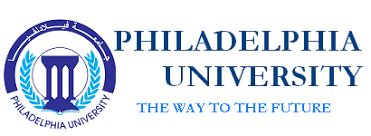 Philadelphia UniversityIssue: Summer Faculty: NursingCredit hours: 3Department: NursingBachelor Course SyllabusAcademic year 2021/2022Co /Pre-requisite Co /Pre-requisite Course titleCourse titleCourse#Course prerequisite(s):Adult (1), Pharmacology for Nursing  Co requisite(s): Maternal Health care (Clinical)Course prerequisite(s):Adult (1), Pharmacology for Nursing  Co requisite(s): Maternal Health care (Clinical)Maternal Health Nursing Syllabus (Theory)Maternal Health Nursing Syllabus (Theory)0910327Room #Class timeClass timeCourse typeCourse type94212:15-3:45Sunday-Tuesday 2:15-3:45Sunday-Tuesday  University Requirement          Faculty Requirement  Major  Requirement                Elective             Compulsory University Requirement          Faculty Requirement  Major  Requirement                Elective             CompulsoryE-mailOffice HoursPhone No.Office No.Namem.atout@philadelphia.edu.jo9:15-10:30(Mon,Wed)12:45-2:15(Sun, Tue)21831st floor Dr.Maha Atout Course Delivery MethodCourse Delivery MethodCourse Delivery MethodCourse Delivery Method     Physical             Online                   Blended     Physical             Online                   Blended     Physical             Online                   Blended     Physical             Online                   BlendedLearning ModelLearning ModelLearning ModelLearning ModelPhysicalAsynchronousSynchronousPrecentage 100Precentage This course provides an understanding of the nurse’s role in caring for the maternal populations. This course will address nursing care issues from a physiological, pathophysiological, and psychosocial context. This course builds on the concepts of previous nursing courses with emphasis on utilizing the nursing process in dealing with women’s health and maternity, newborn, and child health. Students will explore the concepts of health promotion, disease prevention, and alterations in health related to women. Emphasis is on whole-person care of childbearing families. Management and planning of the nursing process will include concepts from a variety of culturally diverse settings and nursing in the community. Nurses will be presented up-to-date information that will allow them to think critically, creatively, and compassionately for these populations.Susan Scott Ricci. (2021). Essentials of Maternity, Newborn, and Women's Health. Fifth edition.  Wolters Kluwer HealthCourse textbookDavidson, M., London, M., & Ladewig, P. (2017). Maternal and Child Nursing Care. (5th Edition). Boston: Pearson. Ricci, Susan Scott, and Terry Kyle (2013), Maternity and Pediatric Nursing, 2nd edition, Lippincott Williams & Wilkins, PhiladelphiaStudy Guide for Ricci and Kyle’s Maternity and Pediatric Nursing (2013), 2nd edition, Lippincott Williams & Wilkins, PhiladelphiaDoenges, M., Moorhouse, M., & Murr, A. (2010). Nursing care plans: Guidelines for individualizing client care across the lifespan. (9th Edition Philadelphia: F. A. Davis .Frances Fischbach, Marshall B. Dunning III (2015). A Manual of Laboratory and Diagnostic Tests, Ninth Edition. Lippincott Williams & Wilkins.American Psychological Association. (2011). Publication manual of the American psychological association. (6th Edition.). Washington, DC.Supporting Referenceshttps://thepoint.lww.com/Template/RenderTemplateById/93144339-c585-df11-9575-0022191db387Supporting websites Classroom    laboratory   Learning platform    Other  Teaching Environment Corresponding Program outcomes  OutcomesNumberKnowledgeKnowledgeKnowledgeKP1Integrate evidenced-based knowledge from maternal health nursing and newborn to assess, plan a client-centered care for woman of childbearing age and newborns considering all health dimensions, actual and potential health problems, and collaborative problems to achieve the expected outcomesK1KP2Understand current research, recent technology, available resources and facilities, and gained management and leadership skills to assess policies, micro and macro environmental safety, effectiveness, availability, cost benefits, efficacies, source allocation, needs, and impactsK2SkillsSkillsSP1Equip students with an evidence-based, critical thinking and analytical skills to be able to plan and implement desired health change within terms of contextual legislations. S1SP2Enable students to apply the gained nursing skills, including the physiological, psychological, social, and management and leadership to ensure planning and implementing a safe and secure change for woman of childbearing ageS2SP3Implement and manage care at all health levels (primary, secondary, tertiary) for low and high risk maternal and newborns according to an accurately documented plan considering women' confidentialityS3SP4Determine accurately and effectively the progression of women towards planned change and care planS4CompetenciesCompetenciesCP1 Enable students to apply national and global professional and ethical standards, in applying maternal health nursing roles ranging from educating to advocacy in different fields with acknowledgment and awareness of childbearing woman’ and her family’ dignity, culture, values.C1CP2Apply the gained skills related to resilience, communication, coordination and collaboration in all interactions with peers, individuals, families, groups, and healthcare team, keeping all relationship goal-directed and professionally bounded for the aim of demonstrating a quality nursing practice, achieving therapeutic relationships, and providing a quality client healthcare.C2CP3Promotes effective mechanisms for the development, implementation and evaluation of holistic clinical experience to enhance the quality of the provided care in maternal health nursing settingsC3WeekTopic Titles chapter outcomes Competency IlosLearning methods Tasks Learning MaterialWeek 1Perspectives on Maternal, Newborn, and Women’s Health CareFactors Affecting Change in Women’s Health CareMortality Rate, Morbidity: Disease State or ConditionFactors Impacting Maternal and Women’s HealthLegal and Ethical Issues in Maternal and Women’s Health Care		Define the key terms used in this chapter.Analyze the key milestones in the history of maternal, newborn, and child health and health care.Examine the evolution of maternal, newborn, and pediatric nursing.Compare the past definitions of health and illness to the current definitions, as well as the measurements used to assess health and illness in children.Assess the factors that affect maternal and child health.Differentiate the structures, roles, and functions of the family and how they affect the health of women and children.Evaluate how society and culture can influence the health of women, children, and families.Appraise the health care barriers affecting women, children, and families.Research the ethical and legal issues that may arise when caring for women, children, and families.32,54,15,1K1, K2,C1Lecture Video demonstration & discussion MidexamChapter 1Week 2Fetal development and genetics Stages of Fetal Development Functions of the PlacentaFetal Circulation Genetics and Advances in Genetic KnowledgeDefine the key terms used in this chapter.Characterize the process of fertilization, implantation, and cell differentiation.Examine the functions of the placenta, umbilical cord, and amniotic fluid.Outline normal fetal development from conception through birth.3333,5K1, K2, S3Pre-lecture Quiz (1)Lecture Video demonstration & discussion Midterm exam,case study (assignment)  Chapter 10Week 3Human Genome ProjectInheritanceChromosomal AbnormalitiesGenetic Evaluation and CounselingNursing Roles and ResponsibilitiesCompare the various inheritance patterns, including nontraditional patterns of inheritance.Analyze examples of ethical and legal issues surrounding genetic testing.Research the role of the nurse in genetic counseling and genetic-related activities.3,52,52,51,2K1K2S1C1Lecture Case study demonstrationChapter 10Week 4Maternal adaptation during pregnancy Physiologic Adaptations During PregnancyNutrition Promotion Psychosocial Adaptations During PregnancyMaternal Emotional Responses Define the key terms used in this chapter.Differentiate between subjective (presumptive), objective (probable), and diagnostic (positive) signs of pregnancy.Appraise maternal physiologic changes that occur during pregnancy.Summarize the nutritional needs of the pregnant woman and her fetus.Characterize the emotional and psychological changes that occur during pregnancy.3,23,24,14,1K1, K2, C1C2Lecture Case study demonstrationMidterm exam,  Quiz Chapter 11Week 5Nursing Management During PregnancyRisk Factors for Adverse Pregnancy OutcomesAssessment of Fetal Well-BeingNursing Management for the Common Discomforts of PregnancyNursing Management to Promote Self-CareRelate the information typically collected at the initial prenatal visit.Prepare an appropriate reproductive life plan based on a couple’s risk profile.Select the assessments completed at follow-up prenatal visits.Evaluate the tests used to assess maternal and fetal well-being, including nursing management for each.Outline appropriate nursing management to promote maternal self-care and to minimize the common discomforts of pregnancy.Examine the key components of perinatal education.3,13,13,42K1,K2,S2S3Lecture Case study demonstrationMidterm exam,  Quiz Chapter 12Week 6Labor and birth Initiation of LaborPain management Maternal s & Fetal Responses to laborStages of LaborDefine the key terms used in this chapter.Relate premonitory signs of labor.Compare and contrast true versus false labor.Categorize the critical factors affecting labor and birth.Analyze the cardinal movements of labor.Evaluate the maternal and fetal responses to labor and birth.Classify the stages of labor and the critical events in each stage.Characterize the normal physiologic/psychological changes occurring during all four stages of labor.Formulate the concept of pain as it relates to the woman in labor.31,243,2K1,K2S1Lecture Video demonstration & discussion Case study demonstration Midterm examFinal examChapter 13Week 7Nursing Management During Labor and BirthMaternal Assessment during Labor and BirthFetal Assessment during Labor and BirthPromoting Comfort and Providing Pain Management during LaborNursing Care during Labor and BirthExamine the measures used to evaluate maternal status during labor and birth.Discuss the advantages and disadvantages of external and internal fetal monitoring, including the appropriate use for each.Choose appropriate nursing interventions to address the categories of fetal heart rate patterns.Outline the nurse’s role in fetal assessment.Appraise the various comfort promotion and pain relief strategies used during labor and birth.Summarize the assessment data collected upon admission to the perinatal unit.Relate the ongoing assessments involved in each stage of labor and birth.Analyze the nurse’s role throughout the labor and birth process.3,13,11,42,3K1K2S1S2C1Lecture Video demonstration & discussion Case study demonstration Midterm examFinal examChapter 14Midterm ExamMidterm ExamMidterm ExamMidterm ExamMidterm ExamMidterm ExamMidterm ExamMidterm ExamMidterm ExamWeek 8Postpartum AdaptationsMaternal Physiologic AdaptationsCultural Considerations for the Postpartum PeriodPsychological AdaptationsMaternal Psychological Adaptations Define the key terms used in this chapter.Examine the systemic physiologic changes occurring in the woman after childbirth.Assess the phases of maternal role adjustment and accompanying behaviors.Analyze the psychological adaptations occurring in the mother’s partner after childbirth.3,254,14,1•	K1, K2, C1,•	Lecture •	Video demonstration & discussion Case study demonstrationMidterm examFinal examChapter 15Week 9The newborn Physiologic TransitioningCardiovascular & respiratory System Behavioral AdaptationsNewborn Behavioral ResponsesDefine the key terms used in this chapter.Examine the major physiologic changes that occur as the newborn transitions to extrauterine life.Determine the primary challenges faced by the newborn during the transition to extrauterine life.Differentiate the three behavioral patterns that newborns progress through after birth.Assess the five typical behavioral responses triggered by external stimuli of the newborn.3,234,14,1K1S2S4C1Lecture Video demonstration & discussion Case study demonstrationFinal ExamChapter 17Week 10Nursing management of pregnancy at risk: pregnancy related complications (1) Bleeding During PregnancySPONTANEOUS ABORTION • Pathophysiology • Nursing Assessment • Nursing ManagementECTOPIC PREGNANCY • Pathophysiology • Therapeutic Management • Nursing Assessment • Nursing ManagementGESTATIONAL TROPHOBLASTIC DISEASE • Pathophysiology • Therapeutic Management • Nursing Assessment • Nursing ManagementDefine the key terms used in this chapter.Evaluate the term “high-risk pregnancy.”Determine the common factors that might place a pregnancy at high risk.Detect the causes of vaginal bleeding during early and late pregnancy.Outline nursing assessment and management for the pregnant woman experiencing vaginal bleeding.1,31,31,31,3K1K2C2S1Lecture Case study presentation Final ExamCritical thining activity Chapter 19Week 11Nursing management of pregnancy at risk: pregnancy related complications (2)Hyperemesis GravidarumHypertensive Disorders of PregnancyAmniotic Fluid ImbalancesPolyhydramniosOligohydramniosMultiple GestationPrelabor Rupture of MembranesDevelop a plan of care for the woman experiencing preeclampsia, eclampsia, and HELLP syndrome.Examine the pathophysiology of hydramnios and subsequent management.Evaluate factors in a woman’s prenatal history that place her at risk for premature rupture of membranes (PROM).Formulate a teaching plan for maintaining the health of pregnant women experiencing a high-risk pregnancy.1,32,31.21,5K1K2S1C2Lecture Case study presentation Final ExamCritical thining activity Chapter 19Week 12Nursing management of labor and birth at risk DystociaNursing Assessment • Nursing ManagementPreterm LaborTherapeutic Management • Nursing Assessment • Nursing ManagementProlonged PregnancyNursing Assessment • Nursing ManagementWomen Requiring Labor Induction and AugmentationTherapeutic Management • Nursing Assessment • Nursing ManagementDefine the key terms used in this chapter.Propose at least five risk factors associated with dystocia.Differentiate the four major abnormalities or problems associated with dysfunctional labor patterns, giving examples of each problem.Examine the nursing management for the woman with dysfunctional labor experiencing a problem with the powers, passenger, passageway, or psyche.Devise a plan of care for the woman experiencing preterm labor.Relate the nursing assessment and management of the woman experiencing a prolonged pregnancy.Assess four obstetric emergencies that can complicate labor and birth, including appropriate management for each.Compare and contrast the nursing management for the woman undergoing labor induction or augmentation, forceps- and vacuum-assisted birth.Summarize the plan of care for a woman who is to undergo a cesarean birth.Evaluate the key areas to be addressed when caring for a woman who is to undergo vaginal birth after cesarean (VBAC).1,31.31.3K1S2S4C1Video demonstration & discussion Final ExamCase study (assignment) Chapter 21Week 13Nursing management of the postpartum woman at riskPostpartum HemorrhagePathophysiology Therapeutic ManagementNursing AssessmentNursing ManagementThromboembolic ConditionsPathophysiology • Nursing Assessment • Nursing ManagementPostpartum InfectionMastitis Therapeutic Management Nursing AssessmentNursing ManagementDefine the key terms used in this chapter.Examine the major conditions that place the postpartum woman at risk.Analyze the risk factors, assessment, preventive measures, and nursing management of common postpartum complications.Differentiate the causes of postpartum hemorrhage based on the underlying pathophysiologic mechanisms.Outline the nurse’s role in assessing and managing the care of a woman with a thromboembolic condition.Characterize the nursing management of a woman who develops a postpartum infection.Compare and contrast at least two affective disorders that can occur in women after birth, describing specific therapeutic management for each.1,31,331,3K1S2S4C1Case study demonstrationLecture  Final ExamChapter 22Week 14The newborn at risk Small-For-Gestational-Age Newborns Nursing Assessment • Nursing ManagementLarge-For-Gestational-Age Newborns • Nursing Assessment • Nursing ManagementPostterm Newborn • Nursing Assessment Nursing ManagementPreterm Newborn • Effects of Prematurity on Body Systems • Nursing Assessment •Define the key terms used in this chapter.Evaluate factors that assist in identifying a newborn at risk due to variations in birthweight and gestational age.Select contributing factors and common complications associated with dysmature infants and their management.Compare and contrast nursing assessment findings and nursing management of a small-for-gestational-age newborn and a large-for-gestational-age newborn; a postterm and preterm newborn.Analyze nursing assessment and management of newborn conditions associated with variations in birthweight and gestational ages.Outline the nurse’s role in helping parents experiencing perinatal grief or loss.Integrate knowledge of the risks associated with late preterm births into nursing interventions, discharge planning, and parent education.1,31.31,31,3K1K2S1S2Lecture Video presentationCase study discussion Final ExamChapter 23Week 15 Review Review Review Review Review Review Review Review Week 16                                                                                                                                                                      Final exam                                                                                                                                                                      Final exam                                                                                                                                                                      Final exam                                                                                                                                                                      Final exam                                                                                                                                                                      Final exam                                                                                                                                                                      Final exam                                                                                                                                                                      Final exam                                                                                                                                                                      Final examNational competencies# of covering titlesPercentage of coverageSafe and effective environment3232%Health promotion\prevention maintenance1414%Physiological integrity3636%Psychosocial integrity1010%Global and health economics88%ILOSK1K2S1S2S3S4C1C2C3Week #Week 1XXXWeek 2XXXWeek 3XXXXWeek 4XXXXWeek 5XXXWeek 6XXXWeek 7XXXXXWeek 8XXXWeek 9XXXXWeek 10XXXXWeek 11XXXXWeek 12XXXXWeek 13XXXXWeek 14XXXXWeek 15XXXXXXXXMeasurement criteriaSkill specificationAble to use health information systemsUsing Technology Searches databases effectively and write a draft for health education, …etc acc. To updated guidelinesProvides evidence-based rationale for all decisions and actions Use databases effectively to support evidence-based knowledge and practiceApplies communication skills in home, school, factory, special settings visitsCollaborates effectively with other interdisciplinary healthcare team members to provide quality effective care.Communication skills Absent record of violation of the ethical code, regulations and code of conduct specified by JNC.Nominate the self for services and tasks to enhance nursing services as required in response to call.Self-Reflection, Friendliness, Confidence, Empathy, Respect, Responsiveness, MoralityProvides evidence-based rationale for all decisions and actions Participates and recommends guidelines and procedures based on updated evidence. lifelong learning skillsKnows how and where to access information to support decision making in practice and knowledge development for module.Participates in teams and activities.  Delegates professional practices and aspects of care to others according to their competence and scope of practice.  Provides effective supervision to ensure that delegated care and professional practices are provided safely and accurately during the leadership assignment.  Influences the decision making process in class and in clinical area. Provides direction to enhance effectiveness of interdisciplinary and multidisciplinary team.  Develops innovative solutions and take actions to resolve conflict. Leadership and management skillsLink to Course OutcomesAssessment Time(Week No.)Grade WeightAssessment MethodsKp1, Kp2, Sp1, Cp18th week30 %Mid Term ExamSp2, Sp3, Sp4, Cp1, Cp2Overall course duration 30 %Various Assessments *All 16th week 40 %Final Exam100%TotalAssessment Method**  Learning Method*Learning OutcomesNumber    Knowledge   Knowledge   Knowledge   KnowledgeExam and evaluation sheet Lecture, role play, discussion Integrate evidenced-based knowledge from maternal health nursing and newborn to assess, plan a client-centered care for woman of childbearing age and newborns considering all health dimensions, actual and potential health problems, and collaborative problems to achieve the expected outcomesK1Exam HomeworkdiscussionLecture, case study, video  Critical thinking activityUnderstand current research, recent technology, available resources and facilities, and gained management and leadership skills to assess policies, micro and macro environmental safety, effectiveness, availability, cost benefits, efficacies, source allocation, needs, and impactsK2     Skills      Skills      Skills      Skills Exam and assignmentsLecture, case study, video  Group work,  Equip students with an evidence-based, critical thinking and analytical skills to be able to plan and implement desired health change within terms of contextual legislations. S1Homework, quiz Group work, role play, videoEnable students to apply the gained nursing skills, including the physiological, psychological, social, and management and leadership to ensure planning and implementing a safe and secure change for woman of childbearing ageS2Exam and assignmentsLecture, case study, video  Group work,  Implement and manage care at all health levels (primary, secondary, tertiary) for low and high risk maternal and newborns according to an accurately documented plan considering women' confidentialityS3Homework, quiz Group work, role play, videoDetermine accurately and effectively the progression of women towards planned change and care planS4      Competencies      Competencies      Competencies      CompetenciesIn class assignmentExam  LectureRole playCase study Group discussion  Enable students to apply national and global professional and ethical standards, in applying maternal health nursing roles ranging from educating to advocacy in different fields with acknowledgment and awareness of childbearing woman’ and her family’ dignity, culture, values.C1In class assignmentExam  LectureRole playCase study Group discussionApply the gained skills related to resilience, communication, coordination and collaboration in all interactions with peers, individuals, families, groups, and healthcare team, keeping all relationship goal-directed and professionally bounded for the aim of demonstrating a quality nursing practice, achieving therapeutic relationships, and providing a quality client healthcare.C2In class assignmentExam  LectureRole playCase study Group discussion Promotes effective mechanisms for the development, implementation and evaluation of holistic clinical experience to enhance the quality of the provided care in maternal health nursing settingsC3 Policy RequirementsPolicyThe minimum passing grade for the course is (50%) and the minimum final mark recorded on transcript is (35%).Passing GradeMissing an exam without a valid excuse will result in a zero grade to be assigned to the exam or assessment.A Student who misses an exam or scheduled assessment, for a legitimate reason, must submit an official written excuse within a week from the an exam or assessment due date. A student who has an excuse for missing a final exam should submit the excuse to the dean within three days of the missed exam date.    Missing ExamsThe student is not allowed to be absent more than (15%) of the total hours prescribed for the course, which equates to six lectures days (M, W) and seven lectures (S,T,R). If the student misses more than (15%) of the total hours prescribed for the course without a satisfactory excuse accepted by the dean of the faculty, s/he will be prohibited from taking the final exam and the grade in that course is considered (zero), but if the absence is due to illness or a compulsive excuse accepted by the dean of the college, then withdrawal grade will be recorded.Attendance Philadelphia University pays special attention to the issue of academic integrity, and the penalties stipulated in the university's instructions are applied to those who are proven to have committed an act that violates academic integrity, such as: cheating, plagiarism (academic theft), collusion, and violating intellectual property rights.Academic Honesty Target Performance levelAssessment Method  Course TitleLearning Outcome Number 90% of students get 60% or above from the exam marksShort exam Maternal Health Nursing (theory)Integrate evidenced-based knowledge from maternal health nursing to assess, plan a client-centered care for woman of childbearing age and newborns considering all health dimensions, actual and potential health problems, and collaborative problems to achieve the expected outcomesKP190% of students get 60% or above from the exam marksShort exam Maternal Health Nursing (theory)Understand current research, recent technology, available resources and facilities, and gained management and leadership skills to assess policies, micro and macro environmental safety, effectiveness, availability, cost benefits, efficacies, source allocation, needs, and impactsKP2Detailed Description of AssessmentNumberShort exam will be done at 4th year with exam of training course K1Short exam will be done at 4th year with exam of training course K2